Муниципальное казенное дошкольное образовательное учреждение города Новосибирска «Детский сад № 97 «Сказка» комбинированного вида»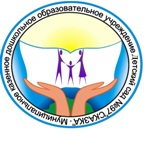 Конспект родительского собрания на тему: «Речь. Норма речи у детей 3 – 4 лет»                                                                             Подготовили воспитатель: Козырева О.А.г. НовосибирскПлан:Игры – «Пожелания», «Продолжи предложение» – воспитатель.Норма речи у детей 3 – 4 лет – воспитатель.Речевые нарушения у детей 3 – 4 лет – учитель-логопед.Обратная связь.Тема: «Речь. Норма речи 3-4 года».Регламент: 1 час 20 мин.Форма проведения – интерактивная игра.Цель:Взаимодействие с родителями для выработки общего мнения по теме.Обмен опытом: логопед, воспитатель, родители.Правила:Правило «Одного пирога».Нет неправильных мнений, каждое ценно.Правило регламента.Здравствуйте, дорогие родители. Хочу предложить Вам, после регистрации, выбрать карточку с буквой «Р» или «В». Мы с Вами сегодня разделимся по секторам: родители и воспитатели. Игра «Пожелания».Участники встречи высказывают свои пожелания на дальнейшее сотрудничество «Я желаю получить от этой встречи …». Для того, чтобы нам определиться, что такое речь, предлагаю следующую игру – «Продолжи предложение»:Детская речь похожа на …Речь ребенка 3 – 4 лет должна быть …Мой ребенок говорит …Чтобы ребенок хорошо говорил, нужно …«Каждый ребенок в свое время есть натуральный гений»К.И.ЧуковскийОсновные функции речи.Речь выполняет  в жизни человека самые разнообразные функции – общения, передачи накопленного опыта, регуляции поведения и деятельности.Все функции речи связаны между собой: они формируются посредством друг друга и функционируют одна в другой.Чтобы эти функции своевременно появились и полноценно реализовывались, необходимы соответствующие условия. Когда ребенок только начинает говорить, он зачастую, с трудом, использует свою речь для организации общения. Передать ему свой опыт с помощью слова, без наглядной и действенной опоры, просто невозможно. Для того, чтобы выполнить все свои функции, речь проходит большой и сложный путь развития, тесно связанный с психическим становлением ребенка – обогащением деятельности, восприятия, мышления, воображения, эмоционально-волевой сферы. Речевое развитие дошкольника претерпевает следующие изменения:Оно осуществляется в двух направлениях:а) социальном – совершенствуется ее практическое употребление в процессе общения со взрослыми и сверстниками;б) семантическом (знаковом) – речь становится основой качественного преобразования психических процессов и превращается в орудие мышления.Проходит два сменяющих друг друга этапа:а) пассивное владение словом, когда ребенок понимает обращенную к нему речь, но еще не умеет говорить;б) активное использование речи.Смена форм речевой деятельности протекает следующим образом:а) ситуативная речь;б) контекстная, связная;в) объяснительная.Вопрос по группам «Р» и «В»: Что нужно сделать, чтобы у детей была хорошая, развитая речь? (Высказывание родителей)Мы обратимся сейчас к нормам речи в 3 – 4 года по А.Гвоздеву.Возрастные нормативы речевого развития детей.Развитие словаря.В 3 – 4 года дети различают и называют части предмета, их качества (величину, форму, цвет, материал), некоторые сходные по назначению предметы (туфли – ботинки). Понимают обобщающие слова: игрушки, одежда, обувь, посуда, мебель. Развитие связной речи.В 3 – 4 года дети односложно отвечают на вопросы взрослого при рассматривании предметов, картин, иллюстраций. Повторяют за взрослыми рассказ из 3 – 4-х предложений, составленный об игрушке или по содержанию картины. Дети участвуют в драматизации отрывков из знакомых сказок. Детям свойственна диалогическая речь. Они в состоянии начать пересказ сказки («Курочка Ряба», «Репка», «Колобок»), а иногда с помощью вопроса взрослого и продолжить ее. Умеют рассматривать картинки, игрушки, отвечая на вопросы. Способны поделиться увиденным и пережитым. Вычленяют индивидуальные обращения к нему. Показателем является инициативная речь.Развитие грамматического строя речи.В 3 – 4 года дети согласуют слова в роде, числе, падеже, употребляют существительные с предлогами: в, на, под, за. Употребляют существительные форме ед. и мн. числа, обозначающие животных и их детенышей; употребляют форму мн. числа существительных в родительном падеже. Употребляют предложения с однородными существительными, учатся правильно согласовывать слова в предложении. Согласовывают глагол во времени с существительным, понимают назначение предлогов, пользуются разной интонацией (вопросительной, повествовательной, побуждающей).Фонематическая сторона речи.Ребенок может заниматься звукоподражательными упражнениями (ква-ква, пи-пи-пи, ду-ду-ду и т.п.), произнося громко гласные звуки. У него появляется особа чувствительность к звуковой стороне речи. Ваши вопросы…И так, мы бы хотели сейчас услышать о дефектах речи, о которых расскажет учитель-логопед группы «Золушка» .Обратная связь.Игра «Конфетки». Каждому участнику предлагается взять любое количество конфет. Затем, необходимо сказать, что нового я сегодня узнал. Количество ответов зависит от количества взятых конфет.